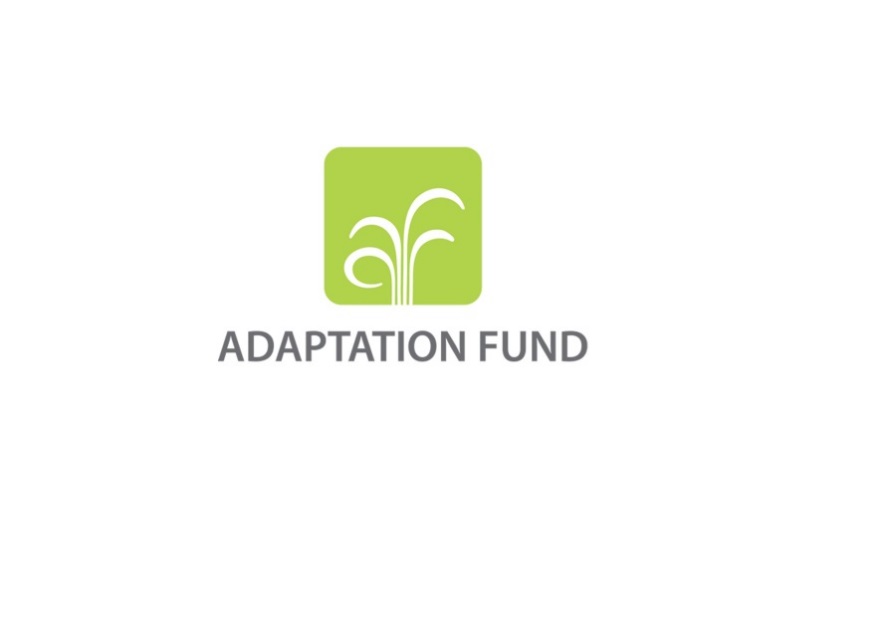 PART I: PROJECT/PROGRAMME INFORMATIONTitle of Project/Programme:	Restoring marine ecosystem services by rehabilitating coral reefs to meet a changing climate futureCountries:	Republic of Seychelles and Republic of Mauritius 		Thematic Focal Area: 		Type of Implementing Entity: 		MIEImplementing Entity: 			UNDPExecuting Entities: 	Ministry of Environment, Climate Change and Energy, Nature Seychelles and Seychelles National Parks Authority; Ministry of Ocean Economy & MRSOI, Mauritius Oceanography Institute (MOI), Albion Fisheries Research Centre, UNDP GEF Small Grants ProgrammeAmount of Financing Requested: 	$4,900,000 (U.S Dollars), excluding PFGsProject / Programme Background and Context:Coral reefs provide a wealth of ecosystem services (food provisioning, recreational, biodiversity benefits, and regulating services, such as coastal protection) that are vital to vulnerable Small Island Developing States (SIDS). The degradation of coral reefs due to anthropogenic and climate change related impacts can have direct and indirect negative repercussions on the economies and local human populations on SIDS,,. In 1997/1998, an El-Nino coupled with an Indian Ocean Dipole event resulted in the highest seawater temperature anomalies recorded in 50 years (Saji et al.1999) and a world-wide mass coral bleaching event (Wilkinson et al. 1999). The reefs in the western Indian Ocean (WIO) region were the most severely impacted during this event. Coral mortality was 30% at the regional level (Obura 2005) ranging from 10% in Mauritius (Turner et al. 2000; Moothien Pillay et al. 2002) to 80-95% on the most heavily impacted reefs in the Seychelles (Wilkinson et al. 1999). This event resulted in the loss of functional groups of corals, a reduction in fisheries productivity, sustainability of tourism revenues and ecosystem resilience. While some reefs recovered naturally within 5-10 years of this event others remained as rubble strewn wastelands even within well established Marine Protected Areas (MPAs) (Graham et al. 2007, 2015). High coral mortality has been recorded during subsequent bleaching events in Mauritius (e.g. 50% bleaching recorded in 2009, Moothien Pillay, unpublished data) which in combination with localised impacts has left the reefs in a heavily degraded state (AFRC, unpublished; MOI, unpublished). Coral bleaching caused by warmer than normal seawater temperatures has emerged as one of the major threats to coral reefs and their associated communities (IPCC, 2013). Within the WIO region this menace has undermined existing conservation efforts (Obura 2005) and many countries have been unable to respond using conventional practices (McClananhan et al. 2009). The frequency of coral bleaching events is predicted to increase in coming decades as seawater temperatures continue to rise (Sheppard, 2003, IPCC, 2013). SIDS need to develop new capacities to be able to restore the ecosystem services lost after bleaching and to build resilience to climate change.Natural recovery processes may fail after a large scale disturbances such as coral bleaching due to a limited supply of coral larvae and/or the substrate being unsuitable for the settlement and/or survival of coral spat. When natural recovery processes fail, it may become necessary to intervene in order rehabilitate degraded reefs and restore ecosystem services. Various reef restoration methods have been developed which include 'passive' or indirect management measures to remove the impediments to recovery, and 'active' or direct interventions such as coral gardening (Edwards and Gomez 2007, Edwards 2010). The selection of which method, or combination of methods, is the most appropriate requires careful consideration as the answers are often site-specific. Both Seychelles and Mauritius have successfully employed the 'coral gardening concept' method (Rinkevich 2006, 2014) to rehabilitate reefs. The proposed project will upscale and mainstream these reef rehabilitation experiences, capture and disseminate lessons learnt so as to ensure long term and sustainable adaptation. The farming of corals will be done as a community activity and as an mariculture venture to supply a cost effective and continuous stock of corals for transplantation into areas degraded by climate change and to restore the ecosystem services that healthy coral reefs normally deliver.Project / Programme Objectives:The main objective of the proposed regional project is to upscale and mainstream the rehabilitation of degraded coral reefs in order to restore essential ecosystem services in the face of climate change threats and to compile and disseminate lessons learnt. The project responds to two of the three thematic focal areas namely 'Food Security' and 'Disaster Risk Reduction' as: (i) the rehabilitation of degraded reefs will restore fish habitats thereby encouraging the recovery of reef associated fish communities important as food to the local communities and (ii) the rehabilitation of degraded reefs will restore the protective barrier function provided by coral reefs through stabilising the reef substrate and planting corals. The proposed project will demonstrate innovations in adaptation finance for transformational impact both by using new technologies and different financial models to create cost effective solutions to sustain these adaptation measures beyond the project lifespan.Project / Programme Components and Financing:Project / Programme Duration: 5 yearspART ii:  Project / programme JUSTIFICATIONThe Republic of Mauritius and the Seychelles are two of four SIDS in the WIO region that share geographically common challenges. The people and economies of these SIDS are facing climate-induced threats such as coral bleaching, due to rising seawater temperatures, as well as sea level rise, and ocean acidification. Despite the common challenges, the environmental and socio-economic status of the SIDS in this region, are such that country-specific responses are needed to facilitate adaption to climate change (McClananhan et al., 2009). In acknowledgment of the vulnerability and diversity of the SIDS in the WIO region, the proposed project will support different methods for propagating and for farming of corals to rehabilitate sites degraded by bleaching as a means to assist the countries to address the adverse affects of climate change and build resilience.The proposed project will capitalise upon the knowledge gained from the successful USAID and GEF-funded Nature Seychelles’ Reef Rescuers Project and experiences of Albion Fisheries Research Centre (AFRC) and Mauritius Oceanography Institute (MOI). Reef Rescuers completed the first large-scale coral reef restoration in the world using the coral gardening concept method between 2011 and 2014, which built 12 mid-water nurseries and cultivated ~40,000 fragments (from donor corals and corals of opportunity) from 82 coral species. Corals were grown in the nurseries for 1-1.5 years and 27,000 corals were transplanted over a 5,500 m2 area within Cousin Island Special Reserve in 2014 (Shah et al., 2015, unpublished). The project was highly successful (USAID project evaluation, 2014) and 1 year after transplantation, the corals appeared more resistant to bleaching (Friar-Torres et al.,, in prep). Since 2008, AFRC and MOI have been adapting the coral gardening technique for use in with community-groups in the shallow lagoons around Mauritius and Rodrigues. Corals were cultured in both land-based (Moothien Pillay et al., 2012) and ocean-based nurseries. NGOs such as Eli Africa (Moothien Pillay et al., unpublished report, 2014), Reef Conservation, and Shoals Rodrigues, then established small-scale community based coral farms, transplanted 6,200 coral colonies to rehabilitate degraded sites (between 150 m2 to 350 m2) with funding from the GEF-Small Grants Programme implemented by UNDP. The proposed project will upscale and mainstream these experiences through the following five components, which will be completed in accordance with national legislation and Adaptation Fund Environmental and Social safeguards:Component 1 will identify nursery and rehabilitation sites through field- and desk-based studies and forge partnerships with the private sector and community groups for implementation. Selection criteria will include the likely effectiveness of efforts to restore ecosystem services and the feasibility of maintenance and monitoring. Seychelles has already completed a national study to identify potential mariculture sites, and the suitability of these sites for coral mariculture will be reassessed alongside the identification of high priority reef sites for rehabilitation. In Mauritius, the current status of coral reef habitats will be mapped using high resolution satellite imagery (WorldView-2 or 3) validated in-situ by ground-truthing, accompanied by water quality monitoring to identify sites with the environmental conditions conducive for the healthy growth of corals. Coral faunal diversity will also be reassessed to identify resilient / resistant / threatened species to be propagated for rehabilitation. Component 2 will improve understanding about the genetic connectivity and the spatio-temporal variations in coral spawning and recruitment processes between the countries. The results will provide the information needed for implementing an alternative low-tech coral reef rehabilitation method using the culture of wild caught coral larvae, which has yet to be trialed in either country. While this technique is still experimental the advantage is that it does not remove corals from healthy donor reefs and has the potential to produce huge numbers of small corals for use in transplantation. Monitoring of coral recruitment will also complement existing reef monitoring programmes and provide an early warning system to help predict future problems with reef health after major disturbances (e.g. cyclones, coral bleaching). Component 3 will establish new coral farming facilities in both countries, which will include: (a) a large ocean-based coral mariculture facility in Seychelles to increase sustainability by reducing rehabilitation costs through economies of scale; (b) a land-based "Coral Sanctuary" in Mauritius to culture the resilient / resistant / threatened coral species to preserve faunal diversity, for reintroduction into the wild or for use as coral broodstock and for public sensitisation and; (c) small-scale ocean-based community coral farms around Mauritius and in Rodrigues. Fisher's and women's community groups will be trained to manage these small-scale farms as an alternative sustainable livelihood, which could help alleviate fishing pressure in the lagoons and improve local stewardship, thereby further improving the sustainability of the project.Component 4 will support the preparation and planting out of farmed corals onto the priority reef sites to be rehabilitated, as well as the maintenance and monitoring of corals within the nurseries and at both control and rehabilitated reef sites. The comparative monitoring will increase knowledge about the effectiveness of the propagation and rehabilitation methods and modes of implementation to assist in the evaluation of the project and to help inform the wider region and globally.Component 5 will support knowledge management and sharing. The effectiveness of active (transplantation, larval propagation) and passive (ridge-to-reef, no-take zones, MPAs) reef rehabilitation approaches will be compared using a cost benefit analysis approach and lessons learnt from within the region will be compiled to further existing knowledge in these adaptation techniques. Business plans will be prepared for (a) the new mariculture facility in Seychelles to assist in the mainstreaming of coral farming into productive sectors, attract private sector investment and ensure cost efficiency, launching of new activities, and long term viability beyond project lifespan and; (b) for community farms to improve the sustainability of livelihood outcomes, building upon sucessful examples from other small-scale community based coral cultivation projects. An eco-labelling scheme will be developed for the corals farmed to increase market differential and value. Training courses will be provided on habitat mapping and assessment techniques, coral taxonomy and genetic techniques and coral recruitment. Seychelles has developed a practical training course in coral rehabilitation and this training will be upgraded to a certificated course accredited at University level (national Qualification Authority criteria) which will be provided to trainees from both countries. The activities included in the proposed project support the recently adopted ocean-based economic visions of both countries namely, the Ocean Economy in Mauritius and the Blue Economy in Seychelles wherein coral reef restoration can be embedded. In fact, a new report by the Commonwealth Secretariat for the Government of Seychelles entitled “Developing a Blue Economy Roadmap in The Republic of Seychelles: Contribution of New and Emerging Marine Sectors” has identified coral mariculture as a growth area for the Blue Economy. The report says: “In Seychelles there is already a coral reef restoration programme being run by Nature Seychelles, which is propagating corals and this offers the opportunity for simple knowledge and technology exchange to foster a coral aquaculture enterprise”. pART iiI:  Implementation arrangementsSEYCHELLES Coordinator: Ministry of Environment, Climate Change and Energy (MECCE) has the mandate for environmental, climate change and energy policy and management. As the GEF Operational Focal Point, it hosts the Project Coordinating Unit (PCU) with the assistance of UNDP, which coordinates the execution of GEF and other donor funded projects. The PCU will assume coordination of this project. Nature Seychelles (NS) is an NGO that has pioneered terrestrial restoration of islands and been the recipient of GEF-funds and other large donor funded projects. In the last 4 years it has: implemented the world’s largest in-situ coral reef restoration project using the coral gardening method; trained scientific divers in reef restoration techniques and; set-up a marine conservation facility on Praslin island. It is a registered Private Educational and Training Institute (under the Education Act). It manages the Cousin Island Special Reserve which is the site of a 5,500 m2 restored reef. NS will be the key NIE. Seychelles National Parks Authority (SNPA) is responsible for the management of all state owned terrestrial and marine protected areas. SNPA wishes to restore reefs within MPAs and will partner with NS and receive training for its staff.MAURITIUS Coordinator: Ministry of Ocean Economy, Marine Resources, Fisheries, Shipping and Outer Island (MOE) Mauritius Oceanography Institute (MOI) established in January 2000, operating under the MOE, the MOI’s mission is to develop and strengthen oceanographic research, using an integrated approach, to enhance understanding of ocean and coastal processes, for rational development of marine resources, within the maritime zone of the Republic of Mauritius. The MOI has a team of dedicated scientists and technicians with wide-ranging expertise including coral culture and reef rehabilitation. Albion Fisheries Research Centre (AFRC) established in 1982 under the MOE, carries out applied research, development and management activities and is responsible for stock assessment of marine resources of the Republic of Mauritius and has been involved in coral farming. Rodrigues Regional Assembly (RRA) established in 2001 under the RRA Act (Act 39 of 2001), and operational since January 2002, the RRA's main function is the making of Regulations for matters falling within its purview and legislations. In 2009, the RRA, under section 31 of the RRA Act 2001 put forward regulations for delimitation of the South East Marine Protected Area (SEMPA). The UNDP GEF Small Grants Programme in Mauritius has experience in projects which have developed alternative livelihood opportunities for communities to reduce pressure on biodiversity and increase coastal resilience. Small–scale projects with communities have seen the setting up of sea based coral nurseries for propagation afterwards in the lagoon as well as monitoring of survival and growth rates of cultured corals. SGP provides access to a ready mechanism for selection, delivery, oversight and monitoring of the community grants. The SGP Mauritius will be tasked with working with community groups to implement coral restoration techniques and programmes.part iV: endorsement by governments and certification by the Implementing EntityRecord of endorsement on behalf of the government	The endorsement letters should be attached as annexes to the project/programme proposal.  B.   Implementing Entity certification			ANNEX 1 References:Baker, A.C., Glynn, P.W. Riegl, B.(2008) CLimate change and coral reef bleaching: An ecological assessment of long-term impacts, recovery trends and future outlook.Edwards, AJ, Gomez, ED (2007). Reef Restoration Concepts and Guidelines: making sensible management choices in the face of uncertainty. Coral Reef Targeted Research & Capacity Building for Management Programme: St Lucia, Australia. iv + 38 pp.Edwards, AJ (ed.) (2010). Reef Rehabilitation Manual. Coral Reef Targeted Research & Capacity Building for Management Program: St Lucia, Australia. ii + 166 pp.Graham, NAJ, Wilson, SK, Jennings, S, Polunin, NVC, Robinson, J, Bijoux, JP and Daw, TM (2007). Lag effects in the impacts of mass coral bleaching on coral reef fish, fisheries, and ecosystems. Conservation Biology 21: 1291-1300. http://dx.doi.org/10.1111/j.1523-1739.2007.00754.xGraham NAJ, Jennings S, MacNeil MA, Mouillot D, Wilson SK (2015) Predicting climate-driven regime shifts versus rebound potential in coral reefs. Nature 518: 94-97 http://www.nature.com/nature/journal/v518/n7537/full/nature14140.htmlIntergovernmental Panel on Climate Change. 2013. Climate change 2013: the physical science basis. Contribution of working group I to the fifth Assessment report of the intergovernmental panel on climate change. Cambridge: Cambridge University Press. Available at https://www.ipcc.ch/report/ar5/wg1/Makochekanwa (2013) An analysis of tourism contribution to economic growth in SADC countries. Botswana Journal of Economics 11(15), 42-56.Moothien Pillay R, Bacha Gian S, Bhoyroo V and Curpen S (2012) Adapting Coral Culture to Climate Change: The Mauritian Experience Western Indian Ocean J. Mar. Sci. Vol. 10, No. 2, pp. 155-167Moothien Pillay R, Terashima H, Kawasaki H (2002) The extent and intensity of the 1998 mass bleaching event on the reefs of Mauritius, Indian Ocean. Galaxea 4: 43–52Obura, D.O., 2005: Resilience and climate change: lessons from coral reefs and bleaching in the western Indian Ocean. Estuar. Coast. Shelf Sci., 63, 353-372.Rinkevich B (2006) The coral gardening concept and the use of underwater nurseries: lesson learned from silvics and silviculture. In: Precht WF (ed). Coral Reef Restoration Handbook. CRC Press, Boca Raton, FL, pp 291-301Rinkevich, B. (2014) Rebuilding coral reefs: does active reef restoration lead to sustainable reefs? Current Opinion in Environmental Sustainability, 7:28–36. Saji, N. H., Goswami, B. N., Vinayachandran, P. N. & Yamagata, T. (1999) A dipole in the tropical Indian Ocean. Nature 401, 360–363Sheppard et al., 2003 Predicted recurrences of mass coral mortality in the Indian Ocean. Nature 425:294-297.Turner J, Hardman E, Klaus R, Fagoonee I, Daby D, Baghooli R, Persands S (2000) The reefs of Mauritius. In: Souter D, Obura D, Linden O (eds) Coral reef degradation in the Indian Ocean - Status report 2000. CORDIO/SAREC Marine Science Program, Stockholm University, Sweden, pp 94-107Wilkinson C, O. Linden, H. Cesar, G. Hodgson, J. Rubens, and A.E. Strong (1999) Ecological and socioeconomic impacts of 1998 coral mortality in the Indian Ocean: An ENSO impact and a warning of future change? Ambio 28, 188-196Project/Programme ComponentsExpected OutcomesExpected OutputsCountriesAmount (US$)1: Scoping and technical assessments to identify nursery and rehabilitation sites and priority species1: Scoping and technical assessments to identify nursery and rehabilitation sites and priority species1: Scoping and technical assessments to identify nursery and rehabilitation sites and priority species1: Scoping and technical assessments to identify nursery and rehabilitation sites and priority species1: Scoping and technical assessments to identify nursery and rehabilitation sites and priority species(1a) Stakeholder engagement & analysis.Identification of interested groups and private sector partnersPartnership agreements with private sector and /or community groups.Republics of Mauritius & Seychelles30,000(1b) Scoping studies and technical assessments to identify potential nursery sites and coral priority reef sites for rehabilitation.Potential coral nursery sites and priority reef sites for rehabilitation identified and justified in Mauritius and Seychelles; ESIAs completed for proposed sites as required and in accordance with national and AF social and environmental safeguards.Report identifying potential mariculture sites and degraded reefs where ecosystem services will be restored; ESIA report(s) for proposed mariculture sites; Coral reef status and water quality assessed and mapped; GIS maps identifying nursery and reef rehabilitation sites.Republics of Mauritius & Seychelles375,000(1c) Identification of resistant/resilient / threatened coral species for propagationUpdate on coral faunal diversity in Mauritius and identification of resistant / resilient / threatened species for propagation.Field survey report documenting threatened / resistant /resilient coral species to be targeted for culture; Revised "Field Guide on Corals of Mauritius" Republic of Mauritius244,0002. Improved understanding of genetic connectivity and coral recruitment patterns2. Improved understanding of genetic connectivity and coral recruitment patterns2. Improved understanding of genetic connectivity and coral recruitment patterns2. Improved understanding of genetic connectivity and coral recruitment patterns2. Improved understanding of genetic connectivity and coral recruitment patterns(2a) Study into the genetic connectivity of coral species between Republics of Mauritius & SeychellesImproved understanding about the regional genetic connectivity in coral species diversity and resilience between Republics of Mauritius & Seychelles.Data available on the genetic connectivity of coral species between Republics of Mauritius & Seychelles.Republics of Mauritius & Seychelles122,000(2b) Monitoring of coral spawning and recruitment patterns in Republics of Mauritius & SeychellesImproved understanding about regional seasonal variability in coral reproductive behaviour and recruitment patternsData available on spawning seasons and coral recruitment patterns for Republics of Mauritius & Seychelles                  122,000 3. Mainstreaming coral farming and mariculture into the Blue / Ocean Economy3. Mainstreaming coral farming and mariculture into the Blue / Ocean Economy3. Mainstreaming coral farming and mariculture into the Blue / Ocean Economy3. Mainstreaming coral farming and mariculture into the Blue / Ocean Economy3. Mainstreaming coral farming and mariculture into the Blue / Ocean Economy(3a) Setting up of ocean based coral mariculture operation for the large scale propagation of  resistant/resilient /threatened speciesNew ocean-based mariculture facility established for the cost effective mass propagation of selected coral species; Maintenance of coral brood stock to retain local species and genetic diversity; Replacement of wild caught coral from the tourist market thus further protecting reefs.Stock of mass propagated corals available for transplantation on eroded coasts, MPAs, marinas, island resorts through commercial ventures; Stock of threatened coral species and long term maintenance of brood stock by achieving economies  of scale; Stock of certified corals to replace marine souvenir corals.Republic of Seychelles700,000(3b) Setting up of land-based 'Coral Sanctuary' for the mass propagation of threatened / resilient / coral speciesLand-based 'Coral Sanctuary' established for the propagation of threatened/resistant/resilient coral species, to maintain brood stock to retain local coral species and genetic diversity; 'Coral Sanctuary' used for public sensitization programmes.Stock of corals available for transplantation; Stock of threatened coral species and long term maintenance of brood stock; General public and tourists sensitized on coral reef conservation issues.Republic of Mauritius500,000 (3c) Setting up of  community coral farms in proximity to degraded reef sitesCommunity coral farms established providing a sustainable alternate livelihoods for coastal fisher communities and womens groups.Community coral farms established and operational; Stock of locally farmed corals available for transplantation onto degraded reef sites.Republic of Mauritius200,0004. Rehabilitation of degraded reef sites, maintenance and monitoring4. Rehabilitation of degraded reef sites, maintenance and monitoring4. Rehabilitation of degraded reef sites, maintenance and monitoring4. Rehabilitation of degraded reef sites, maintenance and monitoring4. Rehabilitation of degraded reef sites, maintenance and monitoring(4a) Active rehabilitation of degraded reefs xxx m2 of reef rehabilitated and reef ecosystem services restored in Republics of Mauritius & Seychelles.Priority sites prepared and rehabilitated using farmed coralsRepublics of Mauritius & Seychelles700,000(4b) Maintenance and monitoring survival and growth rates of cultured and planted corals.Improved survivorship of propagated coral larvae through regular maintenance; Effectiveness of different methods understood through comparative monitoring at rehabilitation and control sites.Survival and growth rate of farmed corals recorded and data available; Lessons learnt about the effectiveness of different methods and modes of implementation documented and shared online.Republics of Mauritius & Seychelles431,6715. Knowledge management, capacity building and sensitization programmes  5. Knowledge management, capacity building and sensitization programmes  5. Knowledge management, capacity building and sensitization programmes  5. Knowledge management, capacity building and sensitization programmes  5. Knowledge management, capacity building and sensitization programmes  (5a) Regional comparison of the effectiveness of 'active' and 'passive' coral reef rehabilitation methods Increased understanding of the relative costs and effectiveness of active and passive coral reef rehabilitation methods from the western Indian Ocean region.Cost benefit analysis of the different reef rehabilitation methods; Report documenting lessons learnt from coral reef rehabilitation programmes within western Indian Ocean; Workshop to present findings / case studies. Regional100,000(5b) Business planning for coral reef rehabilitation for adaptationFinancially sustainable ocean-based coral mariculture for transplantation, or to supply aquaculture or tourist trade;Financially sustainable community level coral farming. Business model(s) and plan(s) for ocean-based coral mariculture and community farming to ensure financial sustainability.Republics of Mauritius & Seychelles125,000(5c) Certification scheme for farmed corals.Certification scheme for farmed corals to replace wild-caught corals for use in tourist trade (Seychelles only).Certification scheme for farmed propagated corals.Republic of Seychelles50,000 (5d) Community level sensitisation and training.Fisher communities aware of the need for reef rehabilitation, sensitised to the potential of coral farming as an alternative livelihood and provided with training in how to establish and operate coral farms.Fisher / women's community groups aware of the need for coral rehabilitation and trained in how to establish and manage coral farms as an alternative livelihood.Republic of Mauritius50,000(5e) Regional technical training workshops.Increased regional capacity in coral reef rehabilitation methods and specialist techniques.Regional technical training workshop/s on: (a) Habitat mapping and site assessments methods; (b) Coral reproductive ecology, recruitment monitoring and coral larvae propagation techniques; (c) Coral taxonomy; (d) DNA-based approach for the identification of resilient coralsRegional200,000(5f) Establishment of an internationally recognised training programme in coral reef rehabilitation.In situ training programme in reef restoration leading to a Certificate of Competence; Pool of trainees qualified in coral reef rehabilitation techniques from within the region and elsewhere.Internationally recognised training programme in Coral Reef Rehabilitation Techniques.Republic of Seychelles100,0006. Project/Programme Execution cost6. Project/Programme Execution cost6. Project/Programme Execution cost6. Project/Programme Execution cost425,2157. Total Project/Programme Cost7. Total Project/Programme Cost7. Total Project/Programme Cost7. Total Project/Programme Cost4,474,886 8. Project/Programme Cycle Management Fee charged by the Implementing Entity (if applicable) 8. Project/Programme Cycle Management Fee charged by the Implementing Entity (if applicable) 8. Project/Programme Cycle Management Fee charged by the Implementing Entity (if applicable) 8. Project/Programme Cycle Management Fee charged by the Implementing Entity (if applicable) 425,114Amount of Financing RequestedAmount of Financing RequestedAmount of Financing RequestedAmount of Financing Requested4,900,000Mr R Chellapermal, Deputy Financial Secretary, Alternate Designated Authority, Ministry of Finance and Economic DevelopmentDate: 08/03/2015Mr Wills Agricole, Principal Secretary, Designated Authority, Ministry of Environment, Energy and Climate ChangeDate: 07/31/2015I certify that this proposal has been prepared in accordance with guidelines provided by the Adaptation Fund Board, and prevailing National Development and Adaptation Plans (National Climate Change Adaptation Framework)) and subject to the approval by the Adaptation Fund Board, commit to implementing the project/programme in compliance with the Environmental and Social Policy of the Adaptation Fund and on the understanding that the Implementing Entity will be fully (legally and financially) responsible for the implementation of this project/programme. I certify that this proposal has been prepared in accordance with guidelines provided by the Adaptation Fund Board, and prevailing National Development and Adaptation Plans (National Climate Change Adaptation Framework)) and subject to the approval by the Adaptation Fund Board, commit to implementing the project/programme in compliance with the Environmental and Social Policy of the Adaptation Fund and on the understanding that the Implementing Entity will be fully (legally and financially) responsible for the implementation of this project/programme. 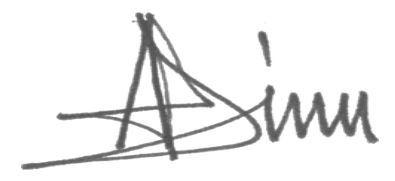 Adriana Dinu Executive Coordinator,UNDP-GEFAdriana Dinu Executive Coordinator,UNDP-GEFDate: 08/04/2015Tel. and email: +1 (212) 906-5143 adriana.dinu@undp.org Project Contact Person: Roland Alcindor (Sey) and Satyajeet Ramchurn (Mru)Project Contact Person: Roland Alcindor (Sey) and Satyajeet Ramchurn (Mru)Tel. And Email: roland.alcindor@undp.org; Satyajeet.ramchurn@undp.orgTel: + 248 422 5914for Roland Alcindor, and Satyajeet Ramchurn +230 2110155Tel. And Email: roland.alcindor@undp.org; Satyajeet.ramchurn@undp.orgTel: + 248 422 5914for Roland Alcindor, and Satyajeet Ramchurn +230 2110155